ПОЯСНЮВАЛЬНА ЗАПИСКА№ ПЗН-65560 від 22.04.2024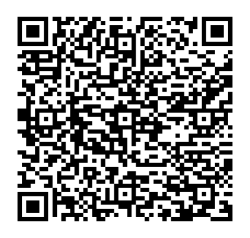 до проєкту рішення Київської міської ради: 
Про надання дозволу Комунальній аварійно-рятувальній службі «Київська служба порятунку» на розроблення проєкту землеустрою щодо відведення земельної ділянки  в постійне користування для розміщення та експлуатації окремо розташованих захисних споруд цивільного захисту  на                         вул. Прирічній (берег затоки Оболонь) у Оболонському районі міста КиєваЮридична особа:Відомості про земельну ділянку кадастровий номер (8000000000:78:215:00100).Обґрунтування прийняття рішення.На клопотання зацікавленої особи відповідно до статей  9, 123 Земельного кодексу України та Порядку набуття прав на землю із земель комунальної власності у місті Києві, затвердженого рішенням Київської міської ради від 20.04.2017 № 241/2463, Департаментом земельних ресурсів виконавчого органу Київської міської ради (Київської міської державної адміністрації) розроблено проєкт рішення Київської міської ради.Мета прийняття рішення.Метою прийняття рішення є забезпечення реалізації встановленого Земельним кодексом України права особи на оформлення права користування на землю.Особливі характеристики ділянки.Стан нормативно-правової бази у даній сфері правового регулювання.Загальні засади та порядок отримання дозволу на розроблення документації із землеустрою визначено статтями 9,123 Земельного кодексу України.Проєкт рішення  містить інформацію з обмеженим доступом у розумінні статті 6 Закону України «Про доступ до публічної інформації». Проєкт рішення не стосується прав і соціальної захищеності осіб з інвалідністю та не матиме впливу на життєдіяльність цієї категорії.Фінансово-економічне обґрунтування.Реалізація рішення не потребує додаткових витрат міського бюджету.Прогноз соціально-економічних та інших наслідків прийняття рішення.Наслідками прийняття розробленого проєкту рішення стане реалізація зацікавленою особою своїх прав щодо використання земельної ділянки.Доповідач: директор Департаменту земельних ресурсів Валентина ПЕЛИХ НазваКомунальна аварійно-рятувальна служба «Київська служба порятунку» Перелік засновників (учасників)*КИЇВСЬКА МІСЬКА РАДА Кінцевий бенефіціарний власник (контролер)*ВідсутнійКлопотання:від 16.04.2024 № 604730115Місце розташування  (адреса):м. Київ, р-н Оболонський, вул. Прирічна (берег затоки Оболонь)Площа:0,1807  гаВид  користування: Постійне користування Заявлене цільове  призначення:  для розміщення та експлуатації окремо розташованих захисних споруд цивільного захисту  Наявність будівель і споруд на    ділянці:На земельній ділянці розташований будиночок                                              № 1 (літера А) загальною площею 15,0 кв.м, елінг                             ( літера.» Б» ) загальною площею 58,2 кв.м та вбиральня-склад (літера «В») загальною площею 2,6 кв.м, які  закріплені на праві господарського відання за Комунальною аварійно-рятувальною службою «Київська служба порятунку» відповідно до наказу Головного управління комунальної власності м. Києва виконавчого органу Київської міської ради (Київської міської державної адміністрації) від 23.04.2010 № 75 .  Наявність ДПТ:Детальний план території відсутній.  Функціональне призначення    згідно з Генпланом:Відповідно до Генерального плану міста Києва  та проекту планування його приміської зони до 2020 року, затвердженого рішенням Київської міської ради від 28.03.2002 № 370/1804, земельна ділянка за функціональним призначенням належить до території  зелених насаджень загального користування (довідка (витяг) з містобудівного кадастру, надана листом Департаменту  містобудування та архітектури виконавчого органу Київської міської ради (Київської міської державної адміністрації) від 17.04.2024                              № 055-3773).  Правовий режим:Земельна ділянка належить до земель комунальної власності територіальної громади міста Києва.  Розташування в зеленій зоні:Земельна ділянка входить до зеленої зони, відповідно до Генерального плану міста Києва  та проекту планування його приміської зони до 2020 року, затвердженого рішенням Київської міської ради від 28.03.2002 № 370/1804  Інші особливості:Земельна ділянка сформована та зареєстрована у Державному земельному кадастрі на підставі технічної документації із землеустрою щодо інвентаризації земель, затвердженої рішенням Київської міської ради від 25.08.2022 № 5116/5157.Технічна документація із землеустрою щодо інвентаризації земель, розроблена на виконання Міської цільової програми використання та охорони земель міста Києва на 2022-2025 роки, затвердженої рішенням Київської міської ради від 07.10.2021 № 2727/2768. Згідно відомостей Державного земельного кадастру код виду цільового призначення земельної ділянки - 10.08 (для культурно-оздоровчих потреб, рекреаційних, спортивних і туристичних цілей), категорія земель - землі водного фонду. Земельна ділянка розташована в межах прибереженої захисної смуги річки Дніпро.Зазначаємо, що Департамент земельних ресурсів не може перебирати на себе повноваження Київської міської ради та приймати рішення про надання дозволу на розроблення проєкту землеустрою щодо відведення земельної ділянки або про відмову у наданні такого дозволу, оскільки відповідно до пункту 34 частини першої статті 26 Закону України «Про місцеве самоврядування в Україні» та  статей 9, 122 Земельного кодексу України такі питання вирішуються виключно на пленарних засіданнях сільської, селищної, міської ради.      Зазначене підтверджується, зокрема, рішеннями Верховного Суду від 28.04.2021 у справі № 826/8857/16,                     від 17.04.2018 у справі № 826/8107/16, від 16.09.2021 у справі № 826/8847/16.      Зважаючи на вказане, цей проєкт рішення направляється для подальшого розгляду Київською міською радою відповідно до її Регламенту.Директор Департаменту земельних ресурсівВалентина ПЕЛИХ